	Figure 1. Conceptual diagram of fertility desire in relation to a biomarker of condomless sex in HIV-positive FSWs in Kenya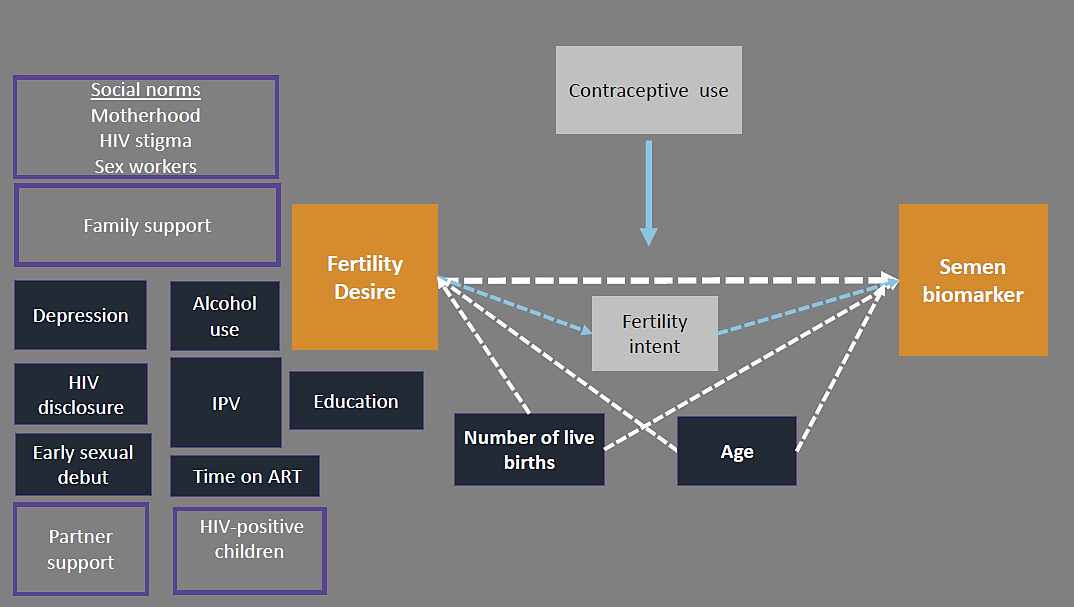 